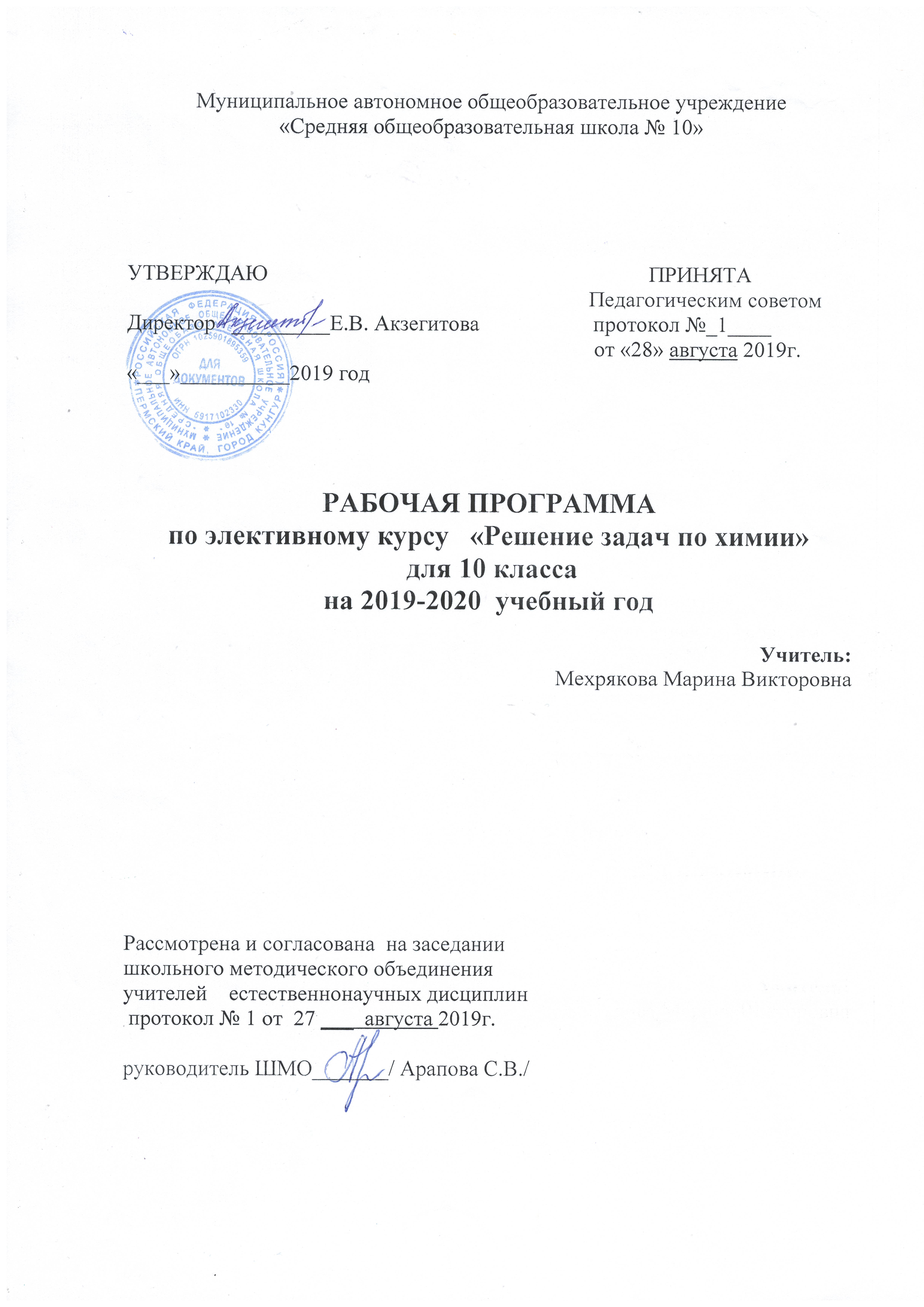 ПОЯСНИТЕЛЬНАЯ ЗАПИСКАк элективному курсу  «Решение задач по химии»Рабочая программа  элективного курса «Решение задач по химии»составлена на основе программы элективных курсов Г.А.Шипарева(М.: Дрофа, 2010г.).Нормативные документы, обеспечивающие реализацию программыФедеральный закон Российской Федерации «Об образовании в Российской Федерации» (от 29.12.2012 № 273-ФЗ).Приказ Министерства образования и науки Российской Федерации от 30.08.2010 № 889 «О внесении изменений в федеральный базисный учебный план и примерные учебные планы для образовательных учреждений Российской Федерации, реализующих программы общего образования, утверждённые  приказом Министерства образования Российской Федерации от 09.03.2004 № 1312 «Об утверждении федерального базисного учебного плана и примерных учебных планов для образовательных учреждений Российской Федерации, реализующих программы общего образования».Учебный план МАОУ «СОШ №10» г. Кунгура   на 2018-2019 учебный год.Элективный курс предназначен для обучающихся 10 класса. Его программа рассчитана на 18 часов.  Элективный курс «Решение задач по химии»  разделен на три блока:  расчеты по химическим формулам, количественные характеристики растворов, вычисления по химическим уравнениям. В современной концепции химического образования прикладная направленность подчеркивается как важное требование обновления содержания, однако в последние годы обнаруживается стойкая тенденция к её ослаблению, что, несомненно, приводит к снижению качества усвоения учебного материала учащимися. В школьном обучении химия из экспериментальной науки всё больше превращается в сугубо теоретическую   дисциплину.	Решение задач – не самоцель, а метод познания веществ и их свойств, способствует совершенствованию  и закреплению практических умений  учащихся. Через решение задач осуществляется связь теории с практикой, воспитываются самостоятельность и целеустремленность, формируются рациональные приемы мышления. Умение решать задачи является одним из показателей уровня развития химического мышления, глубины усвоения школьниками учебного материала, что позволит в дальнейшем успешно заниматься в высших учебных заведениях по выбранному профилю (химия, биология, физика). Задача связана с учебным материалом и представляет собой одну из возможных форм предъявления учащимся содержания курса и взаимосвязанных с ним дисциплин. Учебный материал в структуре задачи выступает как предмет деятельности учащегося, в процессе которой у него формируются  умения и навыки. Задача предполагает либо нахождение и применение знаний уже известными способами, либо определение новых способов добывания знаний. Элективный  курс  «Решение задач по химии», содержание которого предусматривает расширение и упрочнение знаний, развитие познавательных интересов,  способствует  профессиональной  ориентации старшеклассников. Данный курс связан с базовым курсом химии основной школы, а также с курсами математики (составление пропорций, алгебраических уравнений) и физики (газовые законы).	Цель изучения курса - формирование умений для решения расчётных  задач.Задачи курса: углубить знания обучающихся по химии, научить их методически правильно и практически эффективно решать задачи;продолжить формирование умений: сравнивать, анализировать, сопоставлять, вычленять существенное, связно, грамотно и доказательно излагать учебный материал; помочь учащимся в осознанном выборе профессии;создать обучающимся условия для подготовки и успешной сдачи ЕГЭ по химии.Достижения учащихся, успешность решения ими задач фиксируются по каждому блоку, по окончанию курса планируется составить задачи для школьной олимпиады по химии для 8- 9, 10 классов, подобрать по разным источникам или (и) составить оригинальные задачи. ЛИЧНОСТНЫЕ, МЕТАПРЕДМЕТНЫЕ И ПРЕДМЕТНЫЕ РЕЗУЛЬТАТЫЛичностные результаты:в трудовой сфере — готовность к осознанному выбору дальнейшей образовательной и профессиональной траектории;в познавательной {когнитивной, интеллектуальной) сфере — умение управлять своей познавательной деятельностью, готовность и способность к образованию, сознательное отношение к непрерывному образованию как условию успешной профессиональной и общественной деятельности;Метапредметные  результаты:использование основных интеллектуальных операций: формулирование гипотез, анализ и синтез, сравнение, обобщение, систематизация, выявление причинно-следственных связей, поиск аналогов;умение генерировать идеи и определять средства, необходимые для их реализации;умение определять цели и задачи деятельности, выбирать: средства реализации цели и применять их на практике;Предметные результаты:а) проводить расчеты по химическим формулам и уравнениям;б) объяснять строение и свойства изученных классов неорганических и органических соединений;в) структурировать учебную информацию;г) объяснять закономерности протекания химических реакций, прогнозировать возможность их протекания на основе знаний о строении вещества и законов термодинамики;Планируемые результаты:В результате изучения элективного курса «Решение задач по химии» ученик должен знать:• важнейшие химические понятия: вещество, химический элемент, молекула, относительные атомная и молекулярная массы, валентность, степень окисления, моль, молярная масса, молярный объем, вещества молекулярного и немолекулярного строения, растворы, электролит и неэлектролит, электролитическая диссоциация, окислитель и восстановитель, окисление и восстановление; • основные законы химии: сохранения массы веществ, постоянства состава, Периодический закон;• основные теории химии: химической связи, электролитической диссоциации, строения органических соединений;• важнейшие вещества и материалы: основные металлы и сплавы; серная, соляная, азотная и уксусная кислоты; щелочи, аммиак, минеральные удобрения, метан, этилен, ацетилен, бензол, этанол, жиры, мыла, глюкоза, сахароза, крахмал, клетчатка, белки, искусственные и синтетические волокна, каучуки, пластмассы.Уметь:производить расчеты по химическим формулам: определять среднюю молекулярную массу смеси, относительную плотность газовой смеси, состав газовой смеси; производить вычисления состава растворов с использованием массовой доли растворенного вещества, молярной концентрации, растворимости;производить расчеты по уравнениям: вычислять объемные отношения газов, определять состав смеси, массы продуктов реакций, если одно из реагирующих веществ дано в избытке;называть изученные вещества по «тривиальной» или международной номенклатуре;определять: валентность и степень окисления химических элементов, тип химической связи в соединениях, принадлежность веществ к разным классом органических соединений;характеризовать: общие химические свойства металлов, неметаллов, основных классов органических и неорганических соединений;объяснять: зависимость свойств веществ от их состава и строения; природу химической связи (ионной, ковалентной, металлической);проводить самостоятельный поиск химической информации с использованием различных источников (научно - популярных изданий, компьютерных баз данных, ресурсов Интернета); использовать компьютерные технологии для обработки и передачи химической информации и ее представления в различных формах;использовать приобретенные знания и умения в практической деятельности и повседневной жизни:приготовления растворов заданной концентрации в быту и на производстве;критической оценки достоверности химической информации, поступающей из различных источников.Методическое обеспечение 1.Органическая химия в тестах, задачах упражнениях. 10 класс. Учебное пособие общеобразовательных учреждений / О. С. Габриелян, Н. Т. Остроумов, Е. Е. Остроумова – Дрофа, 2013. -400 с.2. «Химия: сборник элективных курсов»/сост. В.Г. Денисова. –Волгоград: Учитель, 2006.3. Хомченко Г.П./Химия для поступающих в вузы.. –М.: Высшая школа, 1994.Содержание:Расчеты по химическим формулам – 5 часов.Количество вещества. Молярная масса. Молярный объем газов. Относительная плотность газов.  Массовая доля элементов. Массовая доля вещества. Вычисления с использованием физических величин (количество вещества, молярный объем газов, относительная плотность газа,  массовая доля).Растворы – 6 часов. Массовая доля растворенного вещества. Правило смешения. Расчеты с использованием массовой доли растворенного вещества. Молярная концентрация. Расчетно-практические задачи на приготовление растворов заданной концентрации из чистого растворенного вещества и воды, кристаллогидрата и воды, другого раствора и воды. Растворимость веществ. Насыщенные растворы. Массовая доля вещества в насыщенном растворе. Вычисления  по химическим уравнениям – 6 часов.Закон объемных отношений газообразных веществ.  Задачи, связанные с вычислением массовой доли вещества в образовавшемся растворе.. вычисление массы(объема, количества вещества) продукта реакции, если одно из реагирующих веществ дано в избытке: вещество, взятое в избытке не реагирует с продуктом реакции;  вещество, взятое в избытке реагирует с продуктом реакции. Итоговое занятие представление самостоятельно разработанной задачи.Тематическое планирование элективного курса «Решение задач по химии»№ п/пДата Дата Тема урокаПримечание№ п/ппланфактТема урокаПримечание07.09.18Решение задач на массовую долю элемента в соединении14.09.18Задачи на определение массовой доли вещества в смеси21.09.18Задачи на определение массовой доли вещества в растворе28.09.18Задачи на определение объемной доли компонентов   смеси05.10.18Нахождение молекулярной формулы вещества, если известна плотность вещества по водороду (воздуху) и массовая доля одного из элементов в веществесоставить задачу12.10.18Задачи на смешение растворов19.10.18Задачи на смешение растворов. Плотность раствора.26.10.18Расчетно-практические задачи на приготовление растворов заданной массовой доли из чистого растворенного вещества и воды.09.11.18Расчетно-практические задачи на приготовление растворов заданной массовой доли из кристаллогидрата  и воды.16.11.18Молярная концентрация. Вычисления с использованием молярной концентрации.23.11.18Растворимость веществ. Решение задач с использованием растворимости.30.11.18Вычисления по уравнениям реакции, протекающих в водных растворах.07.12.18Расчеты по уравнениям реакции, если реагенты содержат примеси.14.12.18Расчеты по уравнениям реакции, если известен выход одного из продуктов реакции.21.12.18Расчеты по уравнениям реакции, если один из реагентов взят в избытке.28.12.18Вывод химической формулы вещества по данным о его продуктах сгорания.29.12.18Представление  задач, составленных  обучающимисяЗачетный урок29.12.18Представление  задач, составленных  обучающимисяЗачетный урок